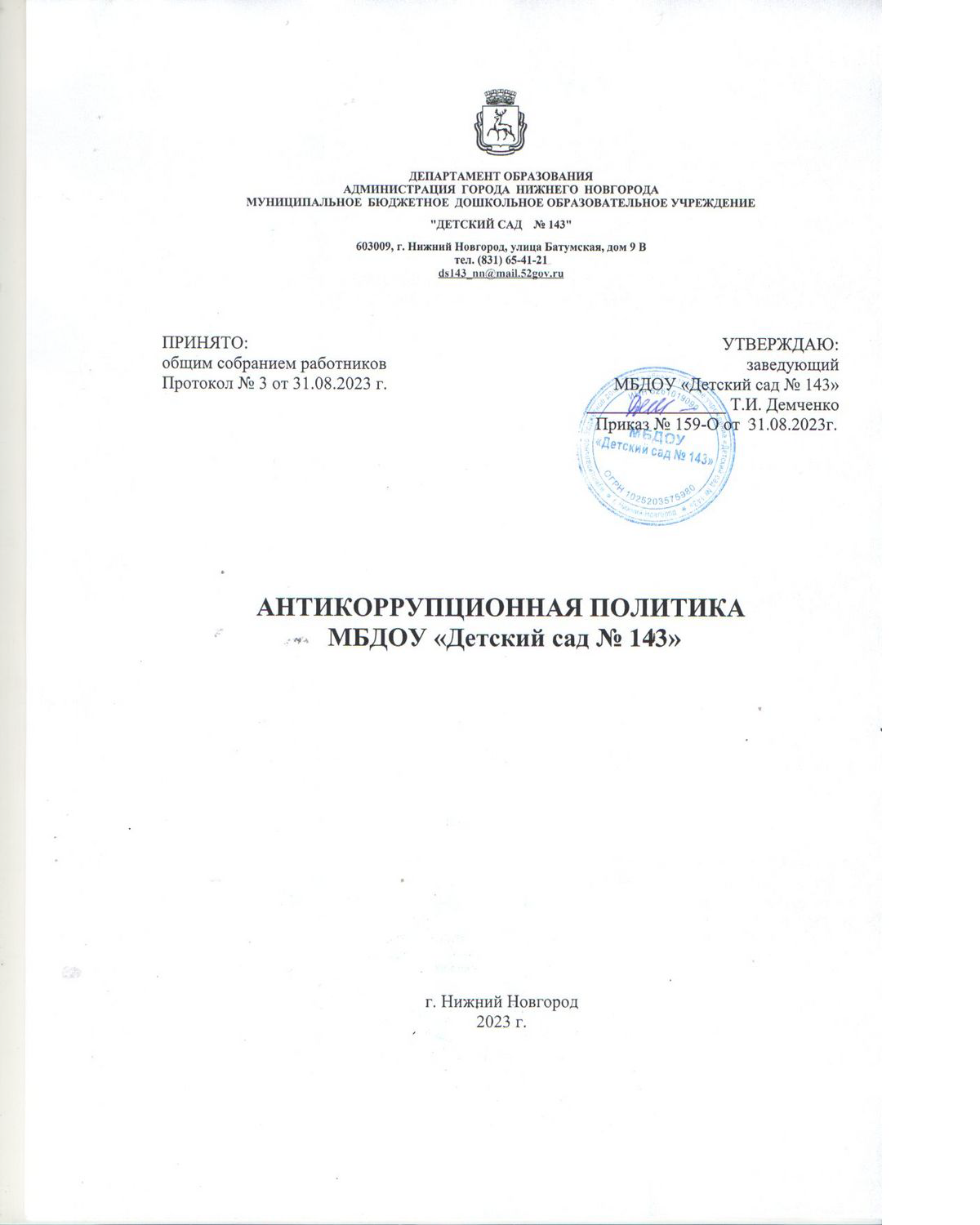 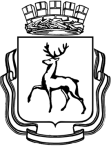 ДЕПАРТАМЕНТ ОБРАЗОВАНИЯАДМИНИСТРАЦИЯ  ГОРОДА  НИЖНЕГО  НОВГОРОДАМУНИЦИПАЛЬНОЕ  БЮДЖЕТНОЕ  ДОШКОЛЬНОЕ ОБРАЗОВАТЕЛЬНОЕ УЧРЕЖДЕНИЕ"ДЕТСКИЙ САД    № 143"603009, г. Нижний Новгород, улица Батумская, дом 9 Втел. (831) 65-41-21ds143_nn@mail.52gov.ruАНТИКОРРУПЦИОННАЯ ПОЛИТИКА МБДОУ «Детский сад № 143» г. Нижний Новгород2023 г.1. Общие положения1.1. Настоящая Антикоррупционная политика (далее – Политика) является базовым документом МБДОУ «Детский сад № 143» (далее – ДОО), определяющим ключевые принципы и требования, направленные на предотвращение коррупции и соблюдение норм антикоррупционного законодательства Российской Федерации работниками ДОО.1.2. Политика разработана в соответствии с Гражданским кодексом Российской Федерации, Трудовым Кодексом Российской Федерации, Федеральным законом от 25 декабря 2008 г. № 273-ФЗ «О противодействии коррупции», Федеральным Законом «Об образовании в Российской Федерации» от 29 декабря 2012 № 273, Постановлением Правительства РФ от 9 января 2014 г. № 10 «О порядке сообщения отдельными категориями лиц о получении подарка в связи с протокольными мероприятиями, служебными командировками и другими официальными мероприятиями, участие в которых связано с исполнением ими служебных (должностных) обязанностей, сдачи и оценки подарка, реализации (выкупа) и зачисления средств, вырученных от его реализации», Законом Нижегородской области от 7 марта 2008 г. № 20-З «О противодействии коррупции в Нижегородской области», Уставом ДОО, с учётом Методических рекомендаций по разработке и принятию организациями мер по предупреждению и противодействию коррупции (утвержденных Министерством труда и социальной защиты РФ 8 ноября 2013 г.).1.3. Политика представляет собой комплекс взаимосвязанных принципов, процедур и конкретных мероприятий, направленных на профилактику и пресечение коррупционных правонарушений в деятельности ДОО.2. Цели и задачи Политики2.1. Цель Политики - формирование единого подхода к обеспечению работы по профилактике и противодействию коррупции в ДОО.2.2. Задачи Политики:а) создание системы мер противодействия коррупции в ДОО;б) устранение причин, порождающих коррупцию, и противодействие условиям, способствующим ее появлению в ДОО;в) вовлечение работников ДОО в реализацию Политики;г) формирование у работников ДОО антикоррупционного сознания, нетерпимости по отношению к коррупционным действиям, понимания позиции ДОО в неприятии коррупции в любых формах и проявлениях3. Используемые в Политике понятия и определения3.1. Коррупция:а) злоупотребление служебным положением, дача взятки, получение взятки, злоупотребление полномочиями, коммерческий подкуп либо иное незаконное использование физическим лицом своего должностного положения вопреки законным интересам общества и государства в целях получения выгоды в виде денег, ценностей, иного имущества или услуг имущественного характера, иных имущественных прав для себя или для третьих лиц либо незаконное предоставление такой выгоды указанному лицу другими физическими лицами;б) совершение деяний, указанных в подпункте «а» настоящего пункта, от имени или в интересах юридического лица;3.2. Противодействие коррупции – деятельность ДОО:а) по предупреждению коррупции, в том числе по выявлению и последующему устранению причин коррупции (профилактика коррупции);б) по выявлению, предупреждению, пресечению, раскрытию и расследованию коррупционных правонарушений (борьба с коррупцией);в) по минимизации и (или) ликвидации последствий коррупционных правонарушений.3.3. Контрагент – любое российское или иностранное юридическое или физическое лицо, с которым организация вступает в договорные отношения, за исключением трудовых отношений;3.4. Взятка – получение должностным лицом лично или через посредника денег, ценных бумаг, иного имущества либо в виде незаконных оказания ему услуг имущественного характера, предоставления иных имущественных прав за совершение действий (бездействие) в пользу взяткодателя или представляемых им лиц, если такие действия (бездействие) входят в служебные полномочия должностного лица либо если оно в силу должностного положения может способствовать таким действиям (бездействию), а равно за общее покровительство или попустительство по службе.3.5. Коммерческий подкуп – незаконные передача лицу, выполняющему управленческие функции, денег, ценных бумаг, иного имущества, оказание ему услуг имущественного характера, предоставление иных имущественных прав за совершение действий (бездействие) в интересах дающего в связи с занимаемым этим лицом служебным положением;3.6. Конфликт интересов – ситуация, при которой личная заинтересованность (прямая или косвенная) работника ДОО влияет или может повлиять на надлежащее исполнение им должностных (трудовых) обязанностей и при которой возникает или может возникнуть противоречие между личной заинтересованностью работника ДОО и правами и законными интересами ДОО, способное привести к причинению вреда правам и законным интересам, имуществу и (или) деловой репутации ДОО, работником которой он является.3.7. Личная заинтересованность работника – заинтересованность работника, связанная с возможностью получения работником при исполнении должностных обязанностей доходов в виде денег, ценностей, иного имущества или услуг имущественного характера, иных имущественных прав для себя или для третьих лиц.4. Основные принципы антикоррупционной деятельности организации4.1. Принцип соответствия политики организации действующему законодательству и общепринятым нормам. Соответствие реализуемых антикоррупционных мероприятий Конституции Российской Федерации, заключенным Российской Федерацией международным договорам, законодательству Российской Федерации и иным нормативным правовым актам, применимым к ДОО.4.2. Принцип личного примера руководителя. Ключевая роль заведующего ДОО в формировании культуры нетерпимости к коррупции и в создании внутриорганизационной системы предупреждения и противодействия коррупции.4.3. Принцип вовлеченности работников. Информированность работников ДОО о положениях антикоррупционного законодательства и их активное участие в формировании и реализации антикоррупционных стандартов и процедур.4.4. Принцип соразмерности антикоррупционных процедур риску коррупции. Разработка и выполнение комплекса мероприятий, позволяющих снизить вероятность вовлечения ДОО, её руководителя и работников в коррупционную деятельность, осуществляется с учётом существующих коррупционных рисков в деятельности ДОО.4.5. Принцип эффективности антикоррупционных процедур. Применение в ДОО таких антикоррупционных мероприятий, которые имеют низкую стоимость, обеспечивают простоту реализации и приносят значимый результат.4.6. Принцип ответственности и неотвратимости наказания. Неотвратимость наказания для работников организации вне зависимости от занимаемой должности, стажа работы и иных условий в случае совершения ими коррупционных правонарушений в связи с исполнением трудовых обязанностей, а также персональная ответственность руководства организации за реализацию внутриорганизационной антикоррупционной политики.4.7. Принцип открытости. Информирование общественности о принятых в ДОО антикоррупционных стандартов деятельности.4.8. Принцип постоянного контроля и регулярного мониторинга. Регулярное осуществление мониторинга эффективности внедренных антикоррупционных стандартов и процедур, а также контроля за их исполнением.5. Область применения Политики и круг лиц, попадающих под ее действие5.1. Основным кругом лиц, попадающих под действие Политики, являются работники ДОО, находящиеся с ней в трудовых отношениях, вне зависимости от занимаемой должности и выполняемых функций.5.2. Положения Политики могут распространяться на иных физических и (или) юридических лиц, с которыми ДОО вступает в договорные отношения, в случае если это закреплено в договорах, заключаемых ДОО с такими лицами.5.3. Перечень коррупционно-опасных функций и должностей в ДОО ежегодно утверждается распорядительным актом заведующего.6. Определение лиц, ответственных за реализацию антикоррупционной политики в ДОО6.1. Ответственным за организацию всех мероприятий, направленных на противодействие коррупции в ДОО является заведующий.6.2. Заведующий является ответственным за:а) разработку локальных нормативных актов ДОО, направленных на реализацию мер по предупреждению коррупции (антикоррупционной политики, кодекса этики и служебного поведения работников и т.д.);б) проведение контрольных мероприятий, направленных на выявление коррупционных правонарушений работниками ДОО;в) организацию проведения оценки коррупционных рисков;г) приём и рассмотрение сообщений о случаях склонения работников к совершению коррупционных правонарушений в интересах или от имени иной организации, а также о случаях совершения коррупционных правонарушений работниками, контрагентами организации или иными лицами;д) организация заполнения и рассмотрения деклараций о конфликте интересов;е) организация обучающих мероприятий по вопросам профилактики и противодействия коррупции и индивидуального консультирования работников;ж) оказание содействия уполномоченным представителям контрольно-надзорных и правоохранительных органов при проведении ими инспекционных проверок деятельности ДОО по вопросам предупреждения и противодействия коррупции;з) оказание содействия уполномоченным представителям правоохранительных органов при проведении мероприятий по пресечению или расследованию коррупционных преступлений, включая оперативно-розыскные мероприятия;и) проведение оценки результатов антикоррупционной работы и подготовка соответствующих отчетных материалов Учредителю.6.3. Исходя из собственных потребностей, задач, специфики деятельности, штатной численности, материальных ресурсов ДОО, распорядительным актом заведующего может быть создана Комиссия по противодействию коррупции и (или) назначено должностное лицо, ответственное за противодействие коррупции в ДОО. 6.4. Общие обязанности работников в связи с предупреждением и противодействием коррупции:а) являться образцом профессионализма, безупречной репутации (см. Приложение № 1. Кодекс профессиональной этики и служебного поведения работников);б) воздерживаться от совершения и (или) участия в совершении коррупционных правонарушений в интересах или от имени ДОО;в) воздерживаться от поведения, которое может быть истолковано окружающими как готовность совершить или участвовать в совершении коррупционного правонарушения в интересах или от имени ДОО;г) незамедлительно информировать заведующего ДОО (лицо, ответственное за реализацию антикоррупционной политики) о случаях склонения работника к совершению коррупционных правонарушений (см. Приложение № 2. Порядок уведомления о фактах обращения в целях склонения работников к совершению коррупционных правонарушений);д) незамедлительно информировать заведующего ДОО (лицо, ответственное за реализацию антикоррупционной политики) о ставшей известной работнику информации о случаях совершения коррупционных правонарушений другими работниками, контрагентами организации или иными лицами;е) сообщить заведующему ДОО (лицу, ответственному за реализацию антикоррупционной политики) о возможности возникновения либо возникшем у работника конфликте интересов (см. Приложение № 3. Положение о конфликте интересов и мерах по его урегулированию, Приложение № 4. Порядок уведомления о возникшем конфликте интересов или о возможности его возникновения, Приложение № 5. Положение о Конфликтной комиссии);ж) письменно уведомить работодателя о получении подарка и передать его по акту в фонд, если стоимость подарка превышает 3000 (три тысячи) рублей (см. Приложение № 6. Правила обмена деловыми подарками и знаками делового гостеприимства)7. Установление перечня проводимых ДОО антикоррупционных мероприятий и порядок их выполнения (применения)7.1. В ДОО устанавливается перечень проводимых ДОО антикоррупционных мероприятий 7.2. На основе перечня проводимых ДОО антикоррупционных мероприятий ежегодно составляется и утверждается распорядительным актом заведующего План реализации антикоррупционных мероприятий в ДОО. При составлении плана для каждого мероприятия указываются сроки его проведения и ответственного исполнителя.8. Ответственность сотрудников за несоблюдение требований Политики8.1. Ответственность физических лиц за коррупционные правонарушения установлена статьёй 13 Федерального закона «О противодействии коррупции». 8.2. В соответствии со статьёй 81 ТК РФ трудовой договор может быть расторгнут работодателем, в том числе в следующих случаях:а) разглашения охраняемой законом тайны (государственной, коммерческой, служебной и иной), ставшей известной работнику в связи с исполнением им трудовых обязанностей, в том числе разглашения персональных данных другого работника; б) совершения виновных действий работником, непосредственно обслуживающим денежные или товарные ценности, если эти действия дают основание для утраты доверия к нему со стороны работодателя; в) представления работником работодателю подложных документов при заключении трудового договора.9. Порядок пересмотра и внесения изменений в антикоррупционную политику ДОО9.1. В процессе работы заведующий ДОО проводит регулярный мониторинг хода и эффективности реализации Политики, а также выявленных фактов коррупции и способов их устранения.9.2. Основными направлениями антикоррупционной экспертизы является: а) обобщение и анализ результатов антикоррупционной экспертизы локальных нормативных документов ДОО;б) изучение мнения трудового коллектива о состоянии коррупции в ДОО и эффективности принимаемых антикоррупционных мер;в )изучение и анализ принимаемых в ДОО по противодействию коррупции;г) анализ публикаций о коррупции в средствах массовой информации. 9.3. Если по результатам мониторинга возникают сомнения в эффективности реализуемых антикоррупционных мероприятий, в Политику вносятся изменения и дополнения.9.4. Пересмотр принятой антикоррупционной политики может проводиться и в иных случаях, таких как внесение изменений в законодательство о противодействии коррупции, а также по представлению предложений работников ДОО и организаций, осуществляющих контрольно-надзорную деятельность.10. Заключительные положения10.1. Политика является нормативным локальным актом ДОО и обязательна к исполнению всеми работниками.10.2. Настоящая Политика действует до принятия новой.ЛИСТ ОЗНАКОМЛЕНИЯ с Антикоррупционной политикой МБДОУ «Детский сад № 143»ПРИНЯТО:общим собранием работниковПротокол № 3 от 31.08.2023 г.УТВЕРЖДАЮ:заведующий МБДОУ «Детский сад № 143»________________ Т.И. Демченко                    Приказ № 159-О от  31.08.2023г.Направление деятельностиСодержание деятельностиНормативное обеспечение, закрепление стандартов поведенияРазработка и принятие кодекса этики и служебного поведения работников ДООНормативное обеспечение, закрепление стандартов поведенияРазработка и внедрение положения о конфликте интересов, образца декларации о конфликте интересовНормативное обеспечение, закрепление стандартов поведенияРазработка и принятие правил, регламентирующих вопросы обмена деловыми подарками и знаками делового гостеприимстваНормативное обеспечение, закрепление стандартов поведенияВведение антикоррупционных положений в трудовые договоры работников (заключение дополнительных соглашений с антикоррупционной оговоркой к ранее подписанным трудовым договорам с работниками) Разработка и введение специальных антикоррупционных процедурВведение процедуры информирования работниками работодателя о случаях склонения их к совершению коррупционных нарушений и порядка рассмотрения таких сообщений, включая создание доступных каналов передачи обозначенной информации (механизмов «обратной связи», телефона доверия и т.п.)Разработка и введение специальных антикоррупционных процедурВведение процедуры информирования работодателя о ставшей известной работнику информации о случаях совершения коррупционных правонарушений другими работниками, контрагентами организации или иными лицами и порядка рассмотрения таких сообщений, включая создание доступных каналов передачи обозначенной информации (механизмов «обратной связи», телефона доверия и т.п.)Разработка и введение специальных антикоррупционных процедурВведение процедуры информирования работниками работодателя о возникновении конфликта интересов и порядка урегулирования выявленного конфликта интересовРазработка и введение специальных антикоррупционных процедурВведение процедур защиты работников, сообщивших о коррупционных правонарушениях в деятельности ДОО, от формальных и неформальных санкцийРазработка и введение специальных антикоррупционных процедурЕжегодное заполнение декларации о конфликте интересовРазработка и введение специальных антикоррупционных процедурЕжегодное утверждение перечня коррупционно-опасных функций и должностей, замещение которых связано с коррупционными рискамиОбучение и информирование работниковОзнакомление работников под роспись с нормативными документами, регламентирующими вопросы предупреждения и противодействия коррупции в организацииОбучение и информирование работниковПроведение обучающих мероприятий по вопросам профилактики и противодействия коррупцииОбучение и информирование работниковОрганизация индивидуального консультирования работников по вопросам применения (соблюдения) антикоррупционных стандартов и процедурОбеспечение соответствия системы внутреннего контроля и аудита организации требованиям антикоррупционной политики организацииОсуществление регулярного контроля соблюдения внутренних процедурОбеспечение соответствия системы внутреннего контроля и аудита организации требованиям антикоррупционной политики организацииОсуществление регулярного контроля экономической обоснованности расходовОценка результатов проводимой антикоррупционной работы и распространение отчетных материаловПроведение регулярной оценки результатов работы по противодействию коррупцииОценка результатов проводимой антикоррупционной работы и распространение отчетных материаловПодготовка и распространение отчетных материалов о проводимой работе и достигнутых результатах в сфере противодействия коррупции№ п/пФ.И.О. сотрудникаДолжностьДатаПодпись